Publicado en Las Rozas-Madrid el 13/01/2020 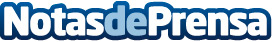 En 2020, Cione University renueva y fortalece su apuesta por la formaciónEl nuevo Cione University cuenta con un 'Área Conocimiento Proveedor'; con un 'Aula Virtual', que da acceso a cursos de experto y a sus correspondientes créditos de validación periódica colegial optométrica, y a cursos gestión de negocio, con créditos ECTS; y con un 'Área de Titulación Oficial de Audiología Protésica'Datos de contacto:Javier Bravo606411053Nota de prensa publicada en: https://www.notasdeprensa.es/en-2020-cione-university-renueva-y-fortalece Categorias: Medicina Marketing Emprendedores Cursos Servicios médicos http://www.notasdeprensa.es